УРОК МУЖЕСТВА, ПОСВЯЩЕННЫЙ 75-ЛЕТИЮ СНЯТИЯ БЛОКАДЫ ЛЕНИНГРАДА «Давайте вспомним о блокаде, 
О ней ни как нельзя забыть: 
Тревожные те дни и ночи, 
Что довелось вам пережить. 
Тех, кто погиб под вражеским обстрелом, 
С тобою мы запомним навсегда. 
Боролись вы, чтоб одержать победу, 
Чтоб не было фашизма никогда…»В рамках празднования 75-летия снятия блокады Ленинграда ( на основании письма № 06-559/10-18/19 от 23 января 2019г. о проведении в образовательных организациях единого Урока Мужества, посвященного Дню воинской славы России) 30-31 января 2019 года в МКОУ «Мусультемахинская СОШ» для учащихся 1-11 классов прошли классные часы, час героической славы, с целью патриотического воспитания подрастающего поколения, привития любви к Отчизне, гордости за свою Родину. Для обучающихся 8-11 классов прошли Уроки мужества "Ленинградский метроном", на которых учитель истории Омарова Качар Магомедовна подробно рассказала о страшных блокадных днях, героизме ленинградцев, малолетних узниках фашистских концлагерей, ледовой трассе - Дороге жизни и ударном труде у заводского станка, готовящего "все для фронта"… Говорили и о том, сколько боли и горя пришлось пережить. И как счастливы были все, дошедшие до Победы.
Блокада продолжалась долгие 872 дня и унесла жизни полутора миллионов человек. В окружении вместе с взрослыми в эти тяжелейшие для города дни были 400 тысяч детей. Лишь три процента жизней унесли бомбежки и артобстрелы, 97 процентов жителей блокадного города погибли от голода. Детям в блокаду было намного хуже, чем взрослым. Резко увеличилось число детских домов. Если в конце 41 года их было 17, то весной 1942 - 98. В них было принято более 40 тысяч детей - сирот. В этот день вспомнили и про дневник Тани Савичевой, и ее известную фразу "осталась одна Таня". Но судьба Тани - одна из судеб многих ленинградских мальчишек и девчонок. Ее дневник стал одним из символов Великой Отечественной войны. В конце Урока мужества под "Ленинградский метроном" учащиеся школы почтили память герое блокадного Ленинграда минутой молчания. 
   Учащиеся 5-7 класса подготовили чтение стихотворений О.Берггольц, М.Дудина, А.Ахматовой и др. Ребята зачитывали воспоминания очевидцев блокады. В начальных классах прошли уроки памяти «900 дней мужества». Ребята узнали, как мужественно сражался осажденный врагом город, о стойкости его жителей. В представленной презентации «Блокада Ленинграда», дети просмотрели фотоматериалы будней блокадного города, узнали о трагических событиях того времени. Дети узнали о норме хлеба блокадников, о том, что значили в то время хлебные карточки, узнали о «дороге жизни» и о том, как люди помогали и поддерживали друг друга в то страшное время.
Внимательно и серьезно смотрели ребята представленный материал, и слушали 7-ю симфонию Шостаковича, которая была написана во время блокады.
Такие уроки – сохранятся в памяти ребят на всю жизнь, ведь подрастающее поколение должно помнить о блокаде, о войне и делать всё, чтобы война не повторилась.
Пусть эта дата напоминает всему миру о том подвиге, который совершили жители блокадного Ленинграда. Мы должны всегда помнить о нем, как и не забывать тех, кто остался на полях сражений или умер в осажденном городе.
   Долг каждого человека - помнить, чтить и передавать своим будущим потомка память той Великой Победы! Только в этом случае у нашего российского народа будет достойное будущее!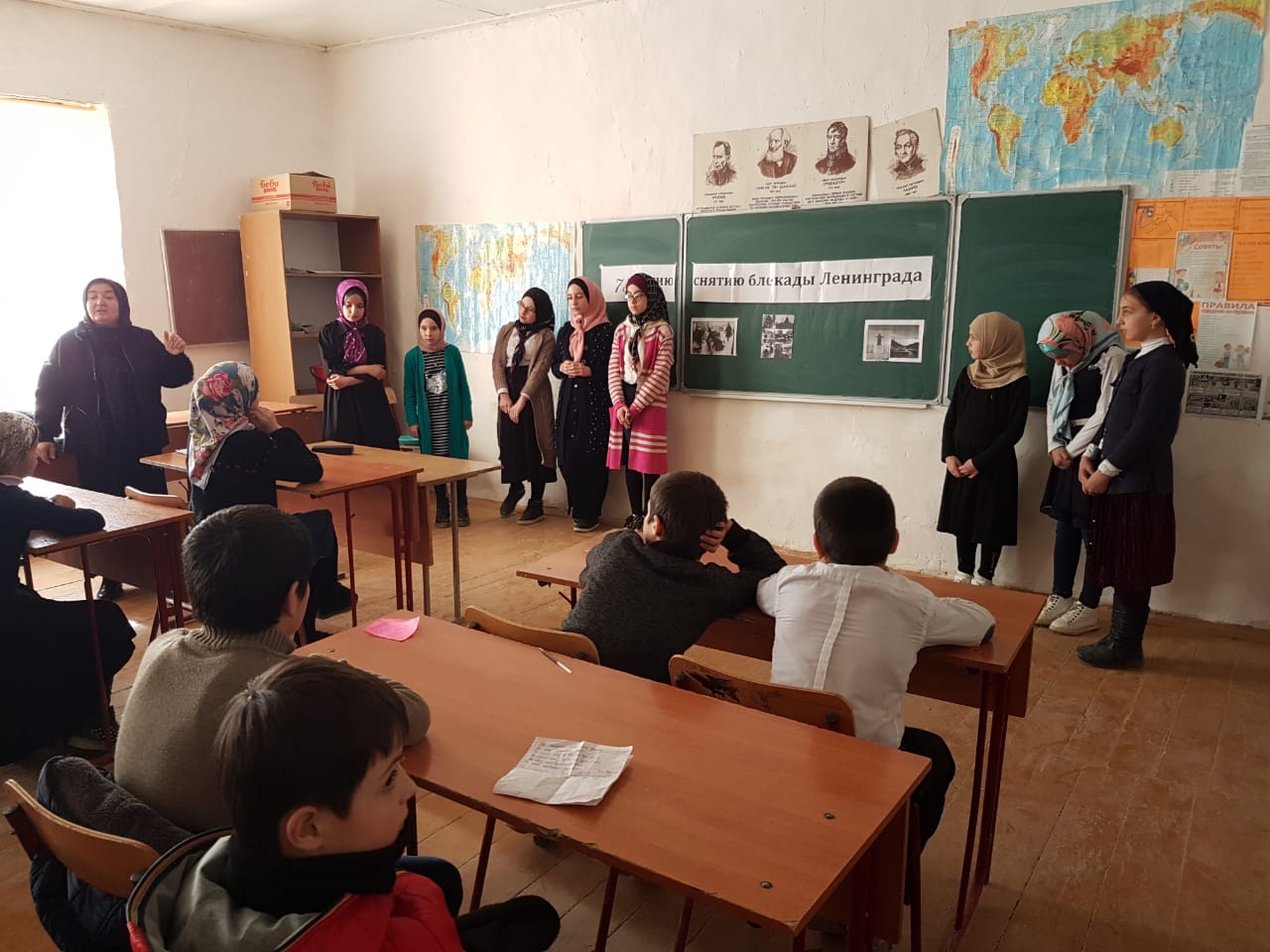 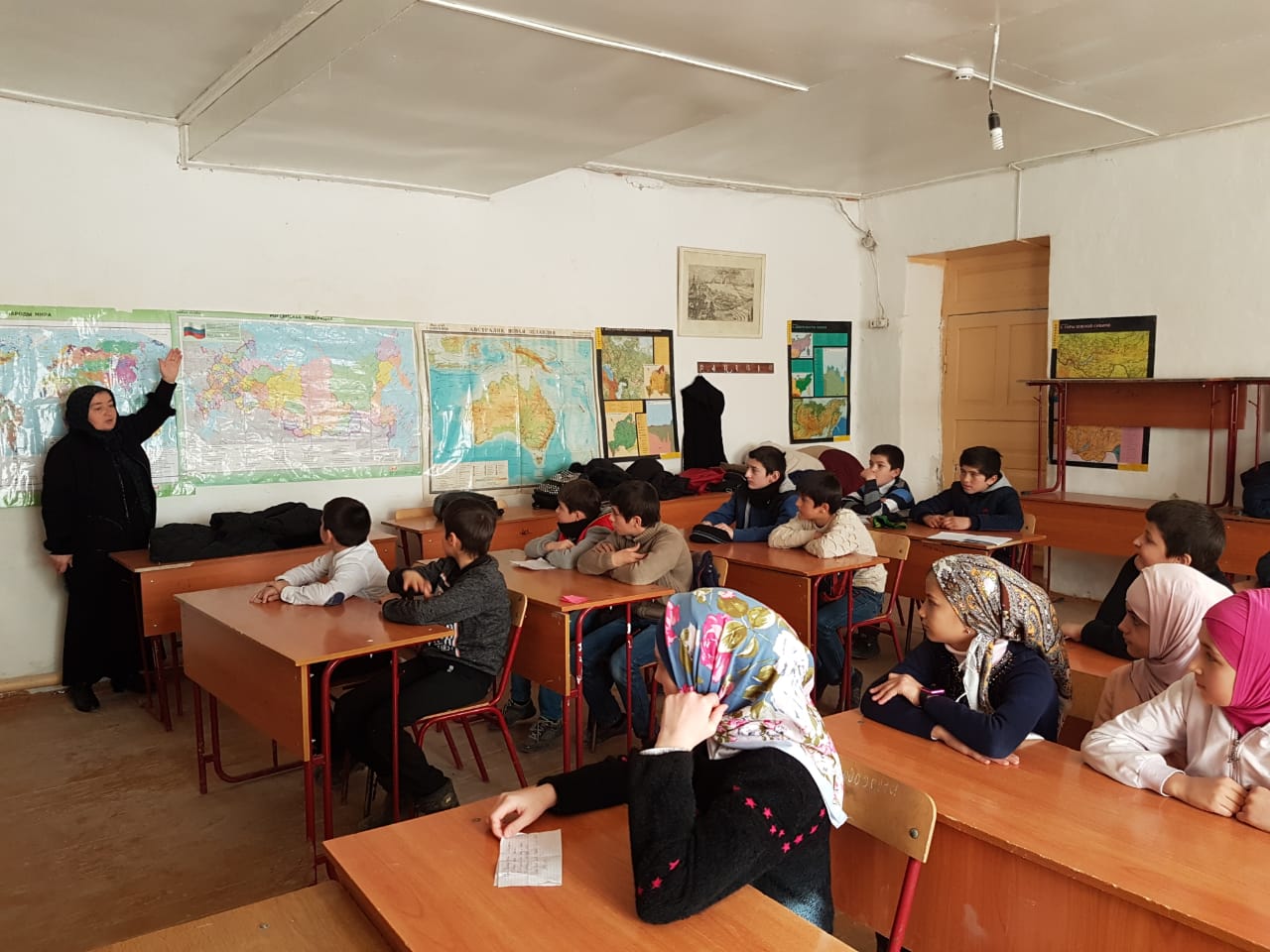 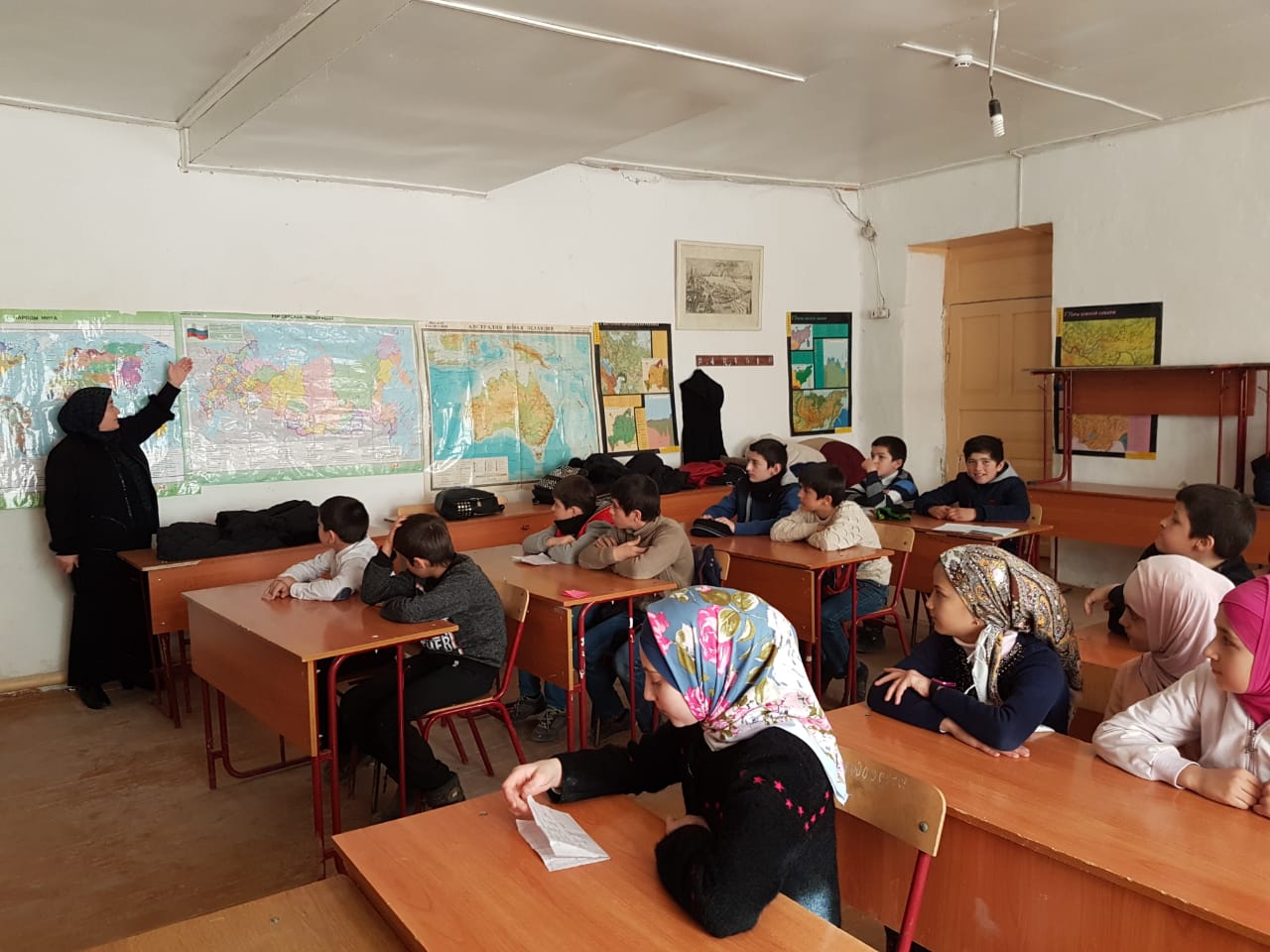 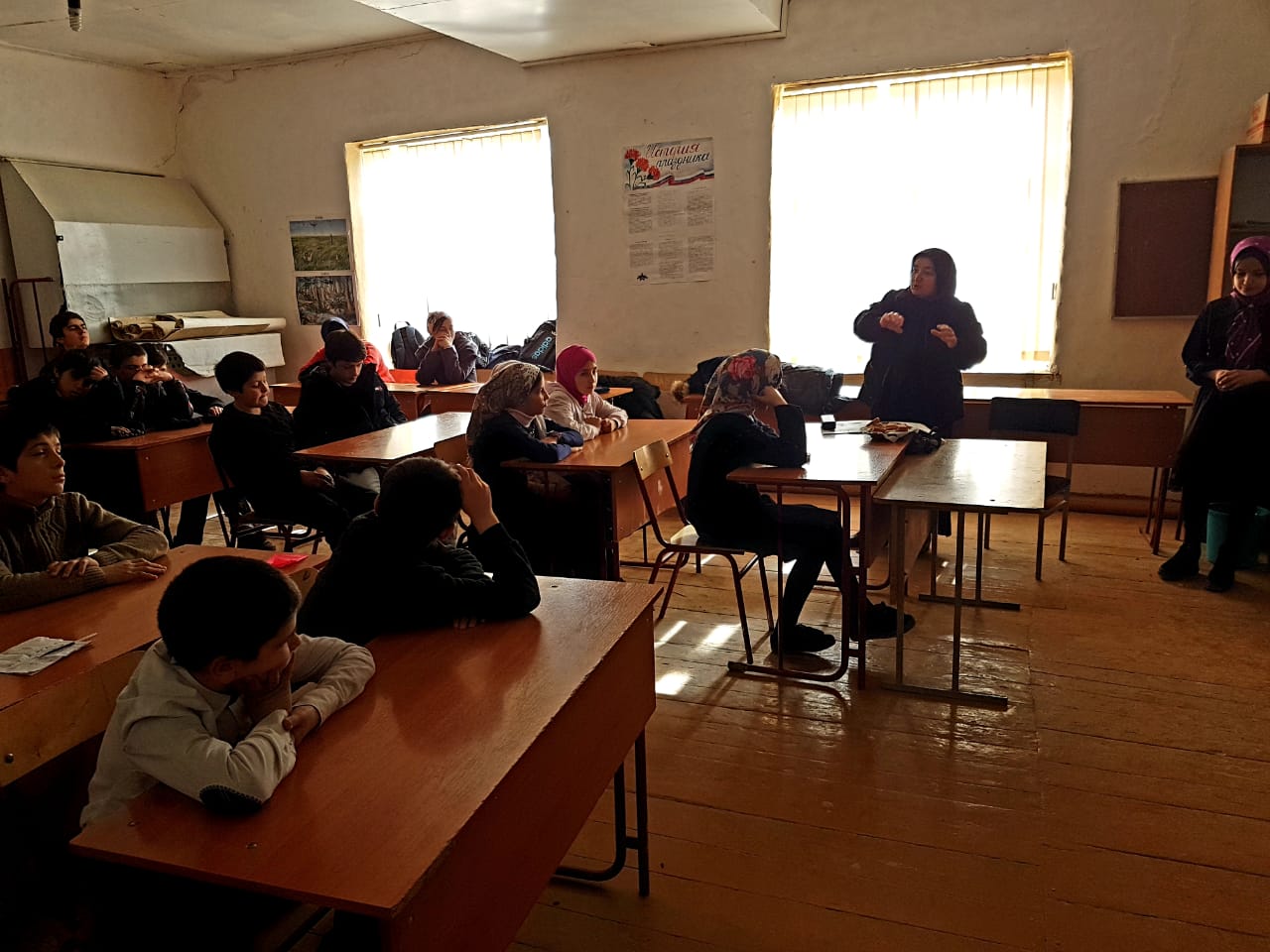 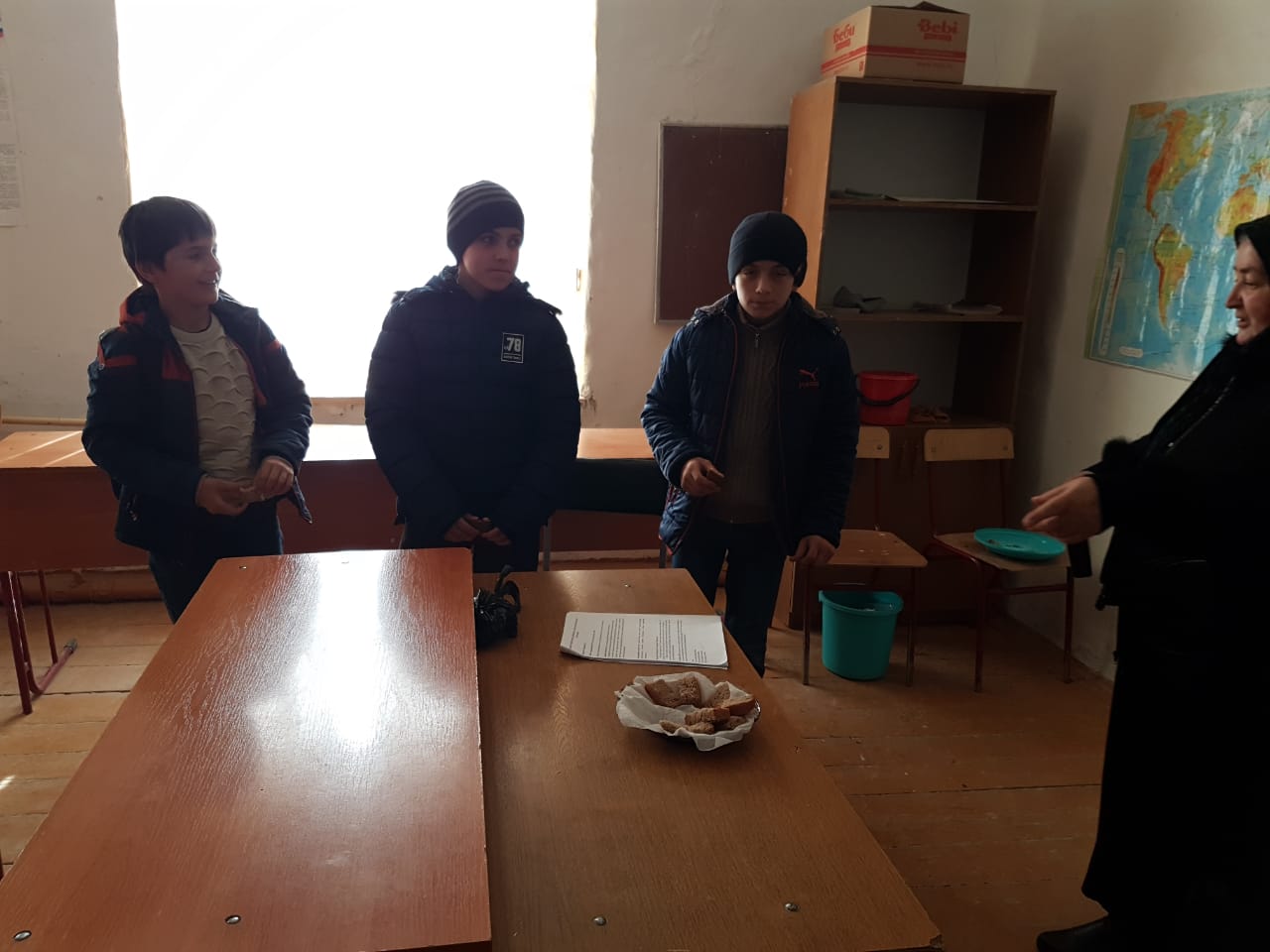 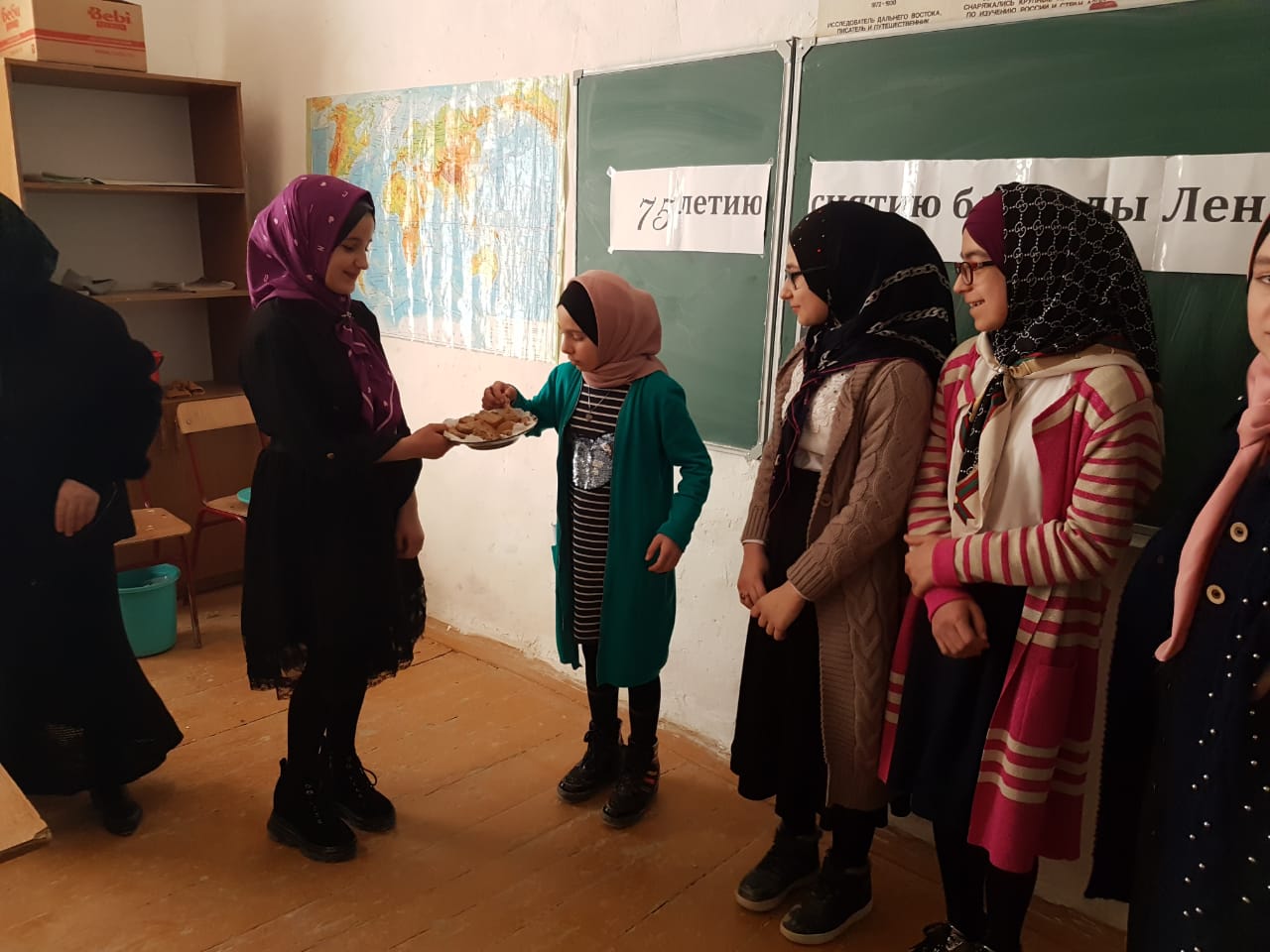 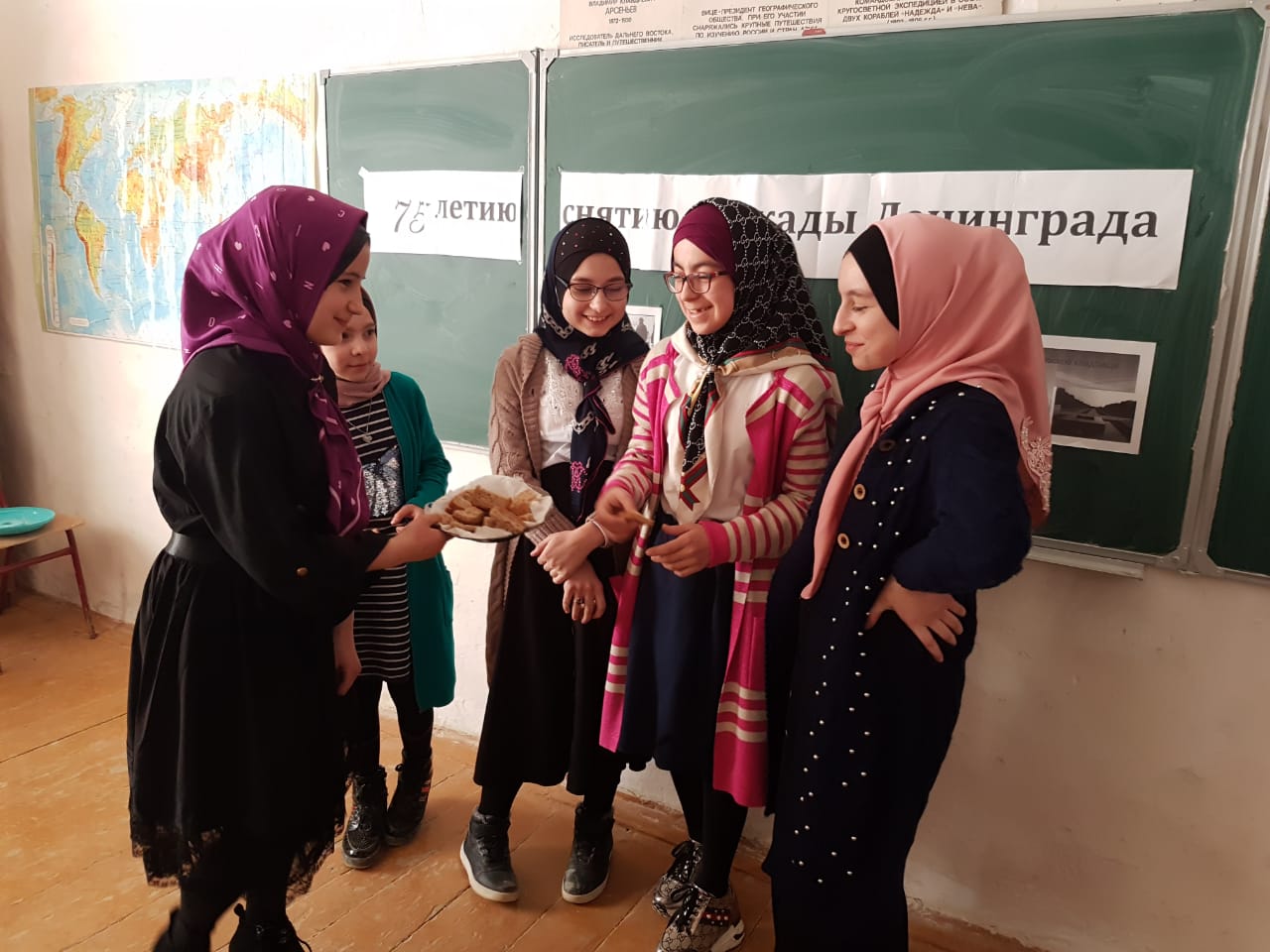 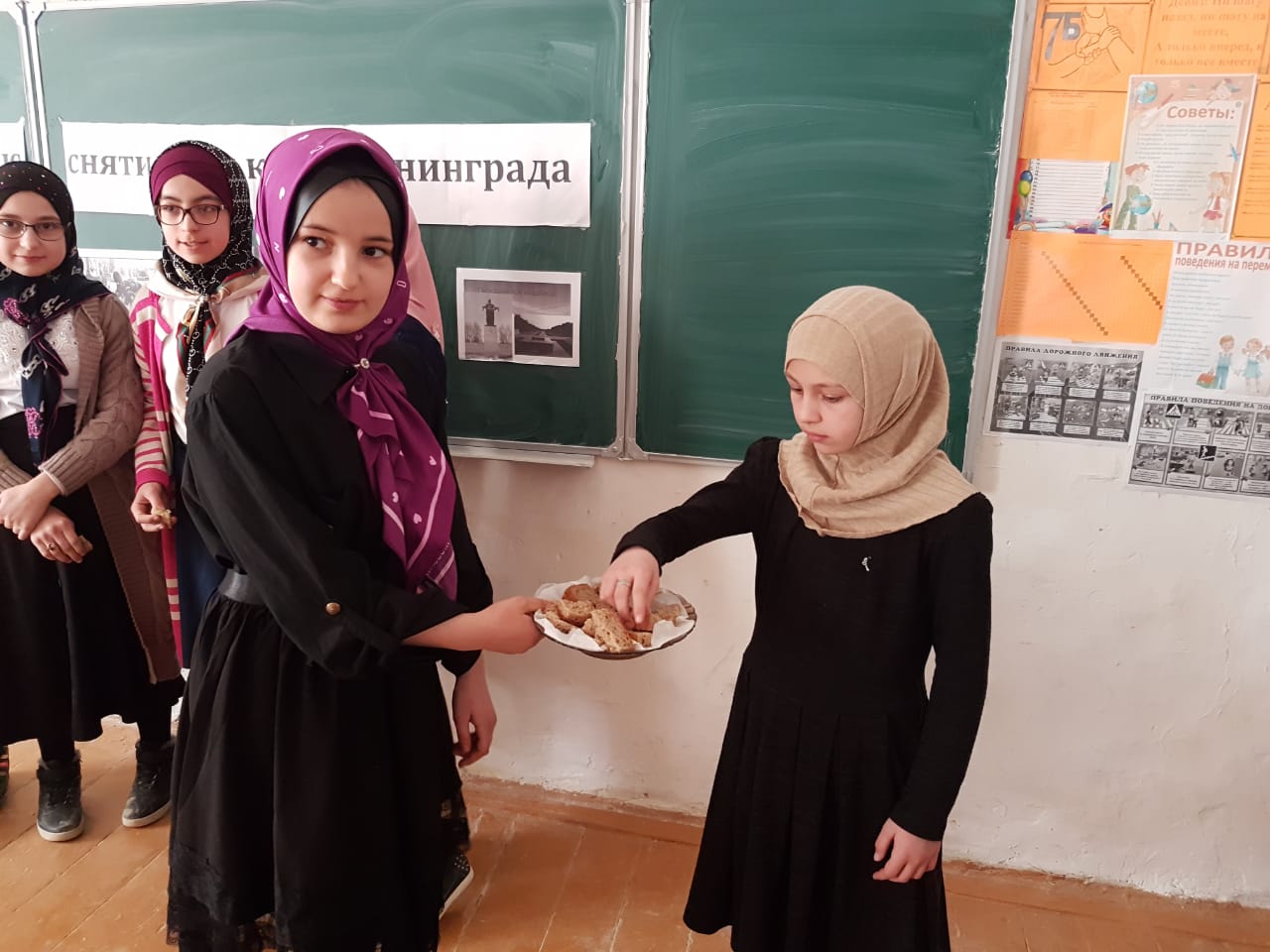 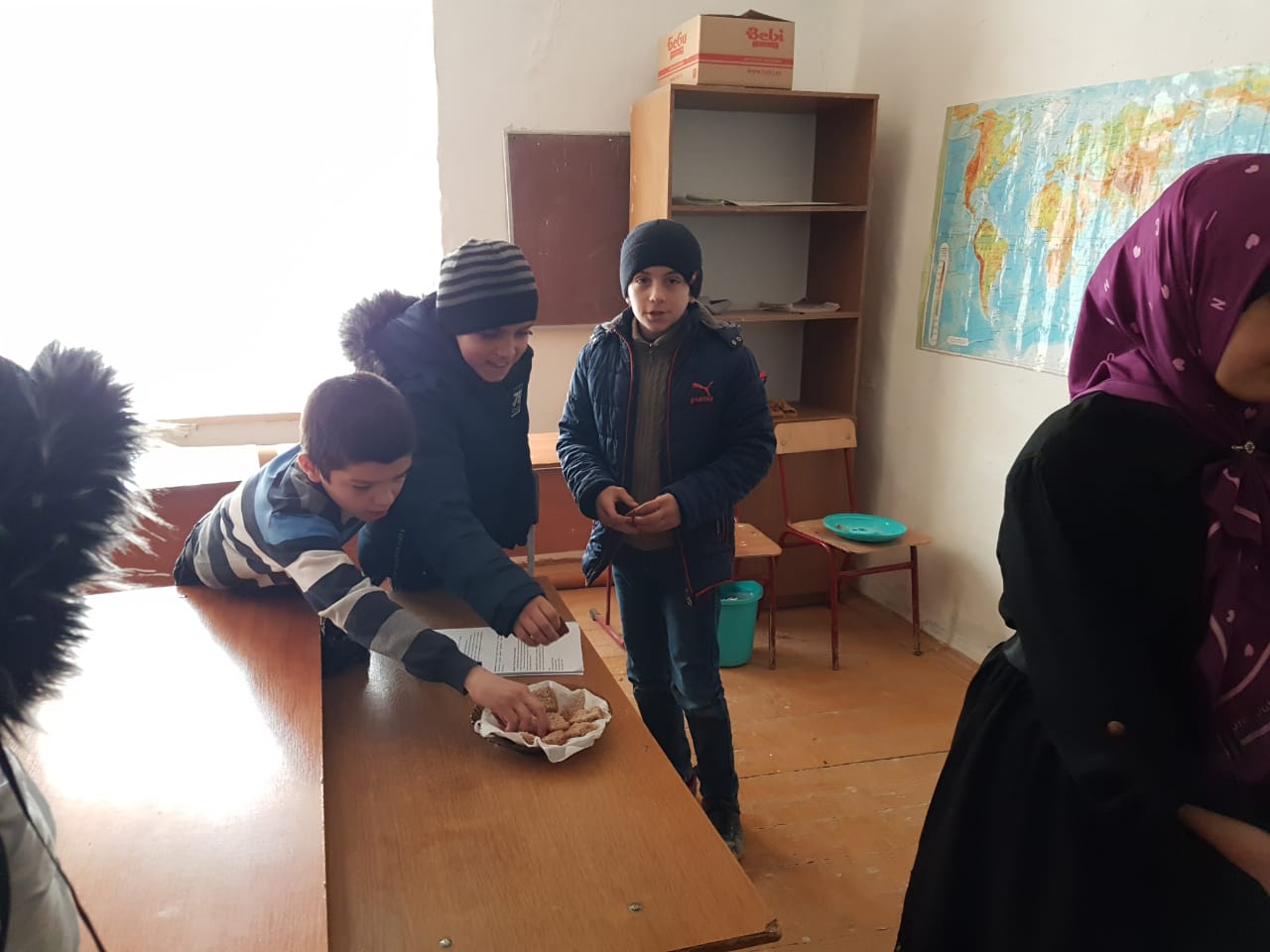 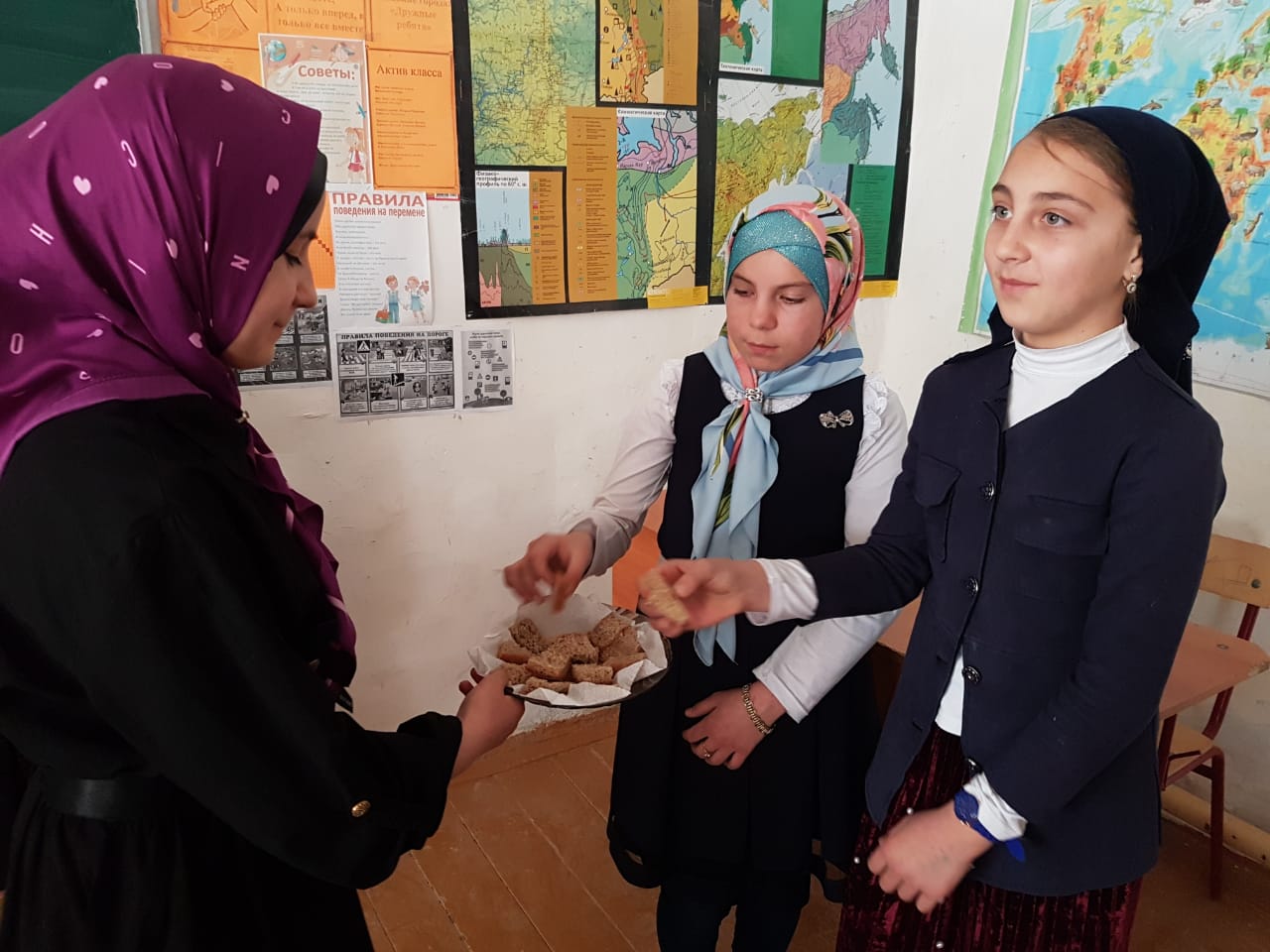 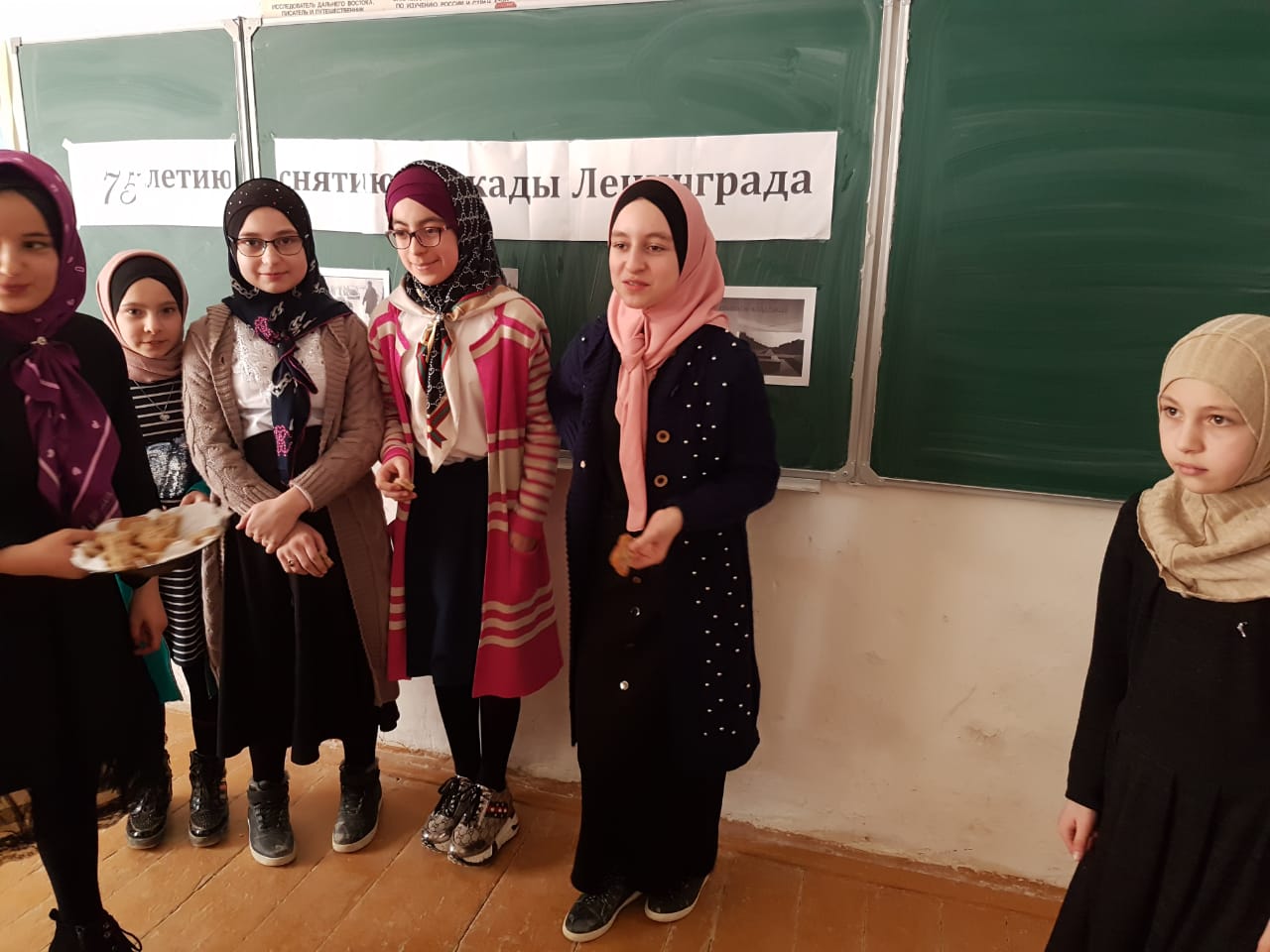 Муниципальный округ (район)Приняли участиеПриняли участиеПриняли участиеМуниципальный округ (район)ООКоличествопедагоговКоличествоучащихсяЛевашинский район МКОУ «Мусультемахинская СОШ» 11230